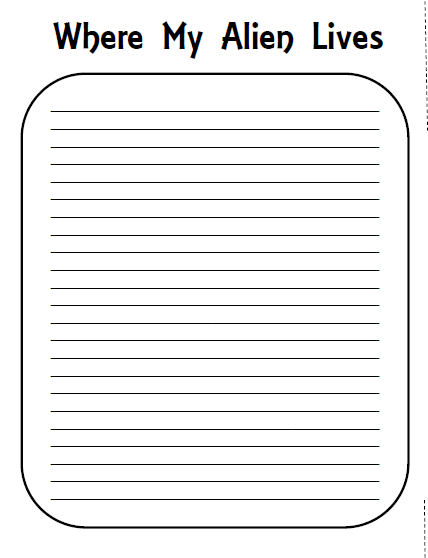 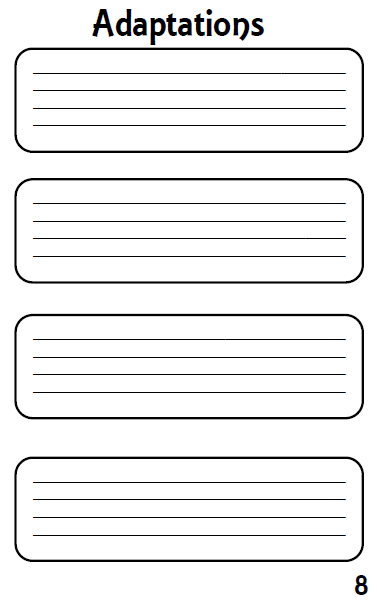 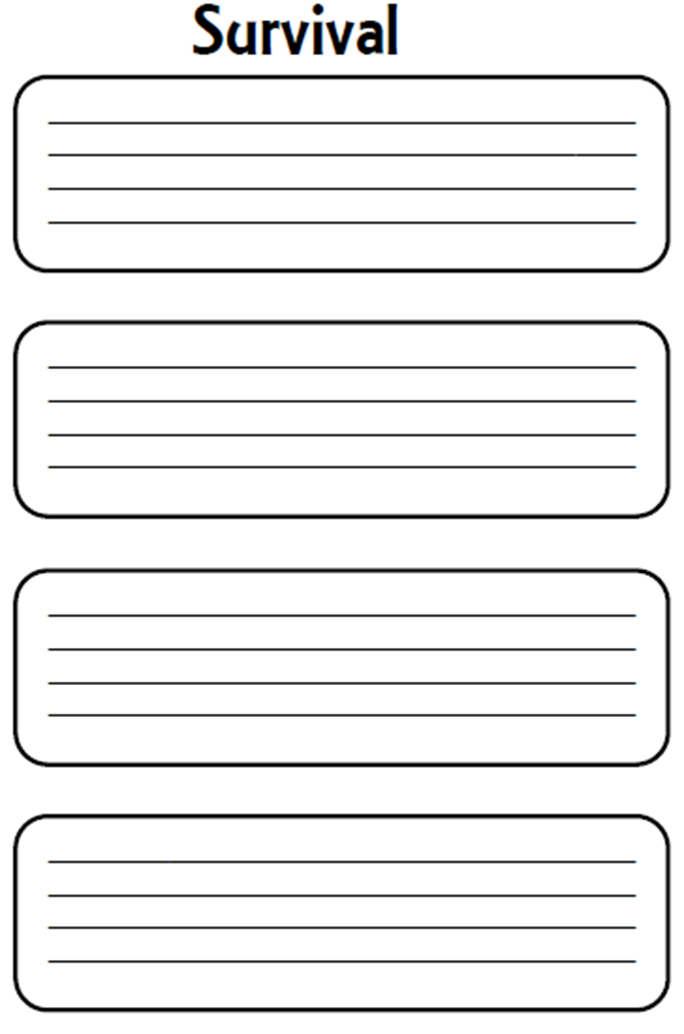 Picture of Your Alien’s Planet